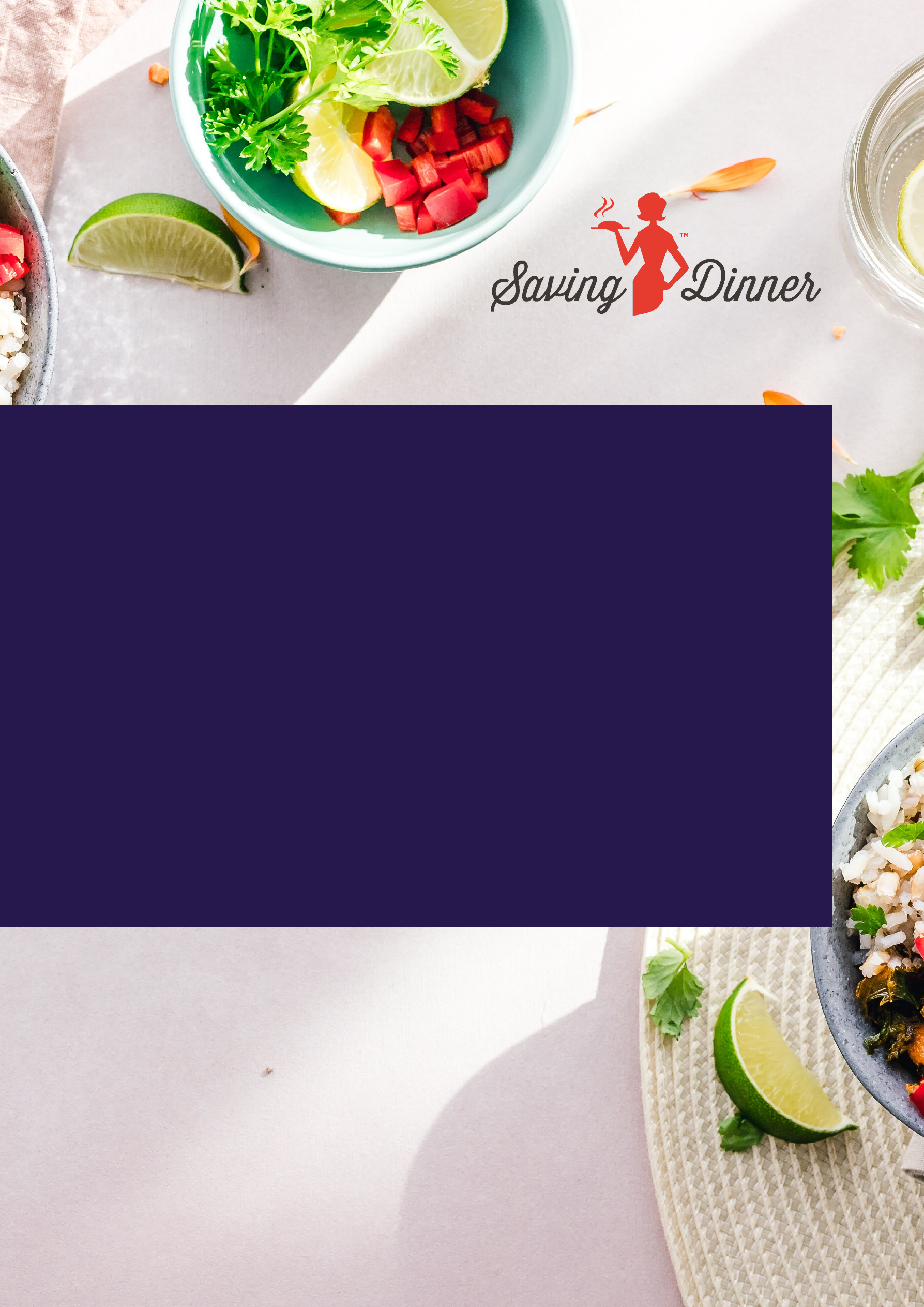 TRACK YOUR PROGRESS!FOOD TRACKING DIARYTrack your meals, beverages (includes tea, water, bone broth), how you feel after every meal and much more.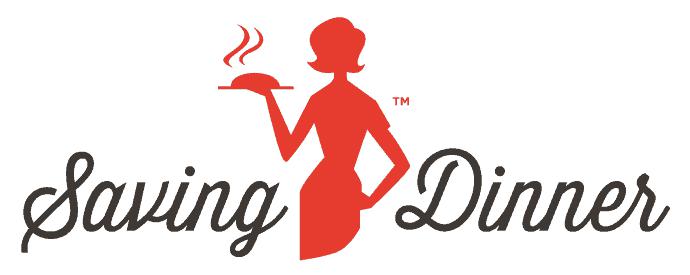 STARTING BODY MEASUREMENTSWeightChestWaistThighsArms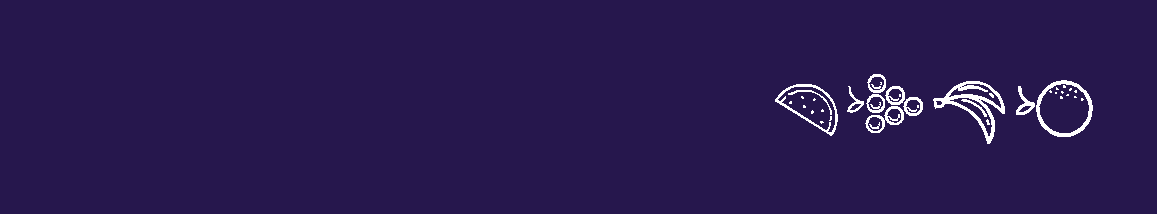 MONDAYBreak-fast meal:Describe how you feel:Meal 1:Describe how you feel:Meal 2:Describe how you feel:Meal 3:Describe how you feel:Meal 4:Describe how you feel:TUESDAYTUESDAYBreak-fast meal:Describe how you feel:Meal 1:Describe how you feel:Meal 2:Describe how you feel:Meal 3:Describe how you feel:Meal 4:Describe how you feel:THURSDAYWEDNESDAYBreak-fast meal:Describe how you feel:Meal 1:Describe how you feel:Meal 2:Describe how you feel:Meal 3:Describe how you feel:Meal 4:Describe how you feel:THURSDAYTHURSDAYBreak-fast meal:Describe how you feel:Meal 1:Describe how you feel:Meal 2:Describe how you feel:Meal 3:Describe how you feel:Meal 4:Describe how you feel:SATURDAYFRIDAYBreak-fast meal:Describe how you feel:Meal 1:Describe how you feel:Meal 2:Describe how you feel:Meal 3:Describe how you feel:Meal 4:Describe how you feel:SUNDAYSATURDAYBreak-fast meal:Describe how you feel:Meal 1:Describe how you feel:Meal 2:Describe how you feel:Meal 3:Describe how you feel:Meal 4:Describe how you feel:SUNDAYBreak-fast meal:Describe how you feel:Meal 1:Describe how you feel:Meal 2:Describe how you feel:Meal 3:Describe how you feel:Meal 4:Describe how you feel: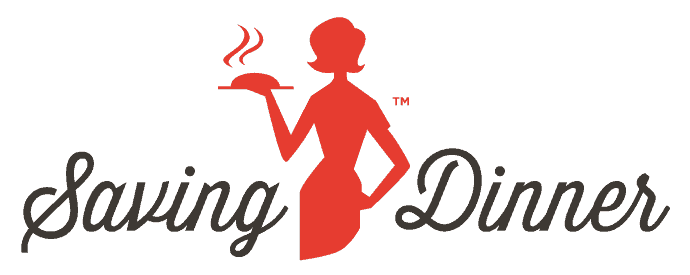 END OF THE WEEKBODY MEASUREMENTSWeightChestWaistThighsArmsEND OF THE DAY JOURNALWrite how you feel at the end of each dayMonday: Tuesday:Wednesday:

Thursday:Friday:Saturday:Sunday:Hours Fasted:Other Drinks:Water:Exercise:Bone Broth: Sleep:Hours Fasted:Other Drinks:Water:Exercise:Bone Broth: Sleep:Hours Fasted:Other Drinks:Water:Exercise:Bone Broth: Sleep:Hours Fasted:Other Drinks:Water:Exercise:Bone Broth: Sleep:Hours Fasted:Other Drinks:Water:Exercise:Bone Broth: Sleep:Hours Fasted:Other Drinks:Water:Exercise:Bone Broth: Sleep:Hours Fasted:Other Drinks:Water:Exercise:Bone Broth: Sleep: